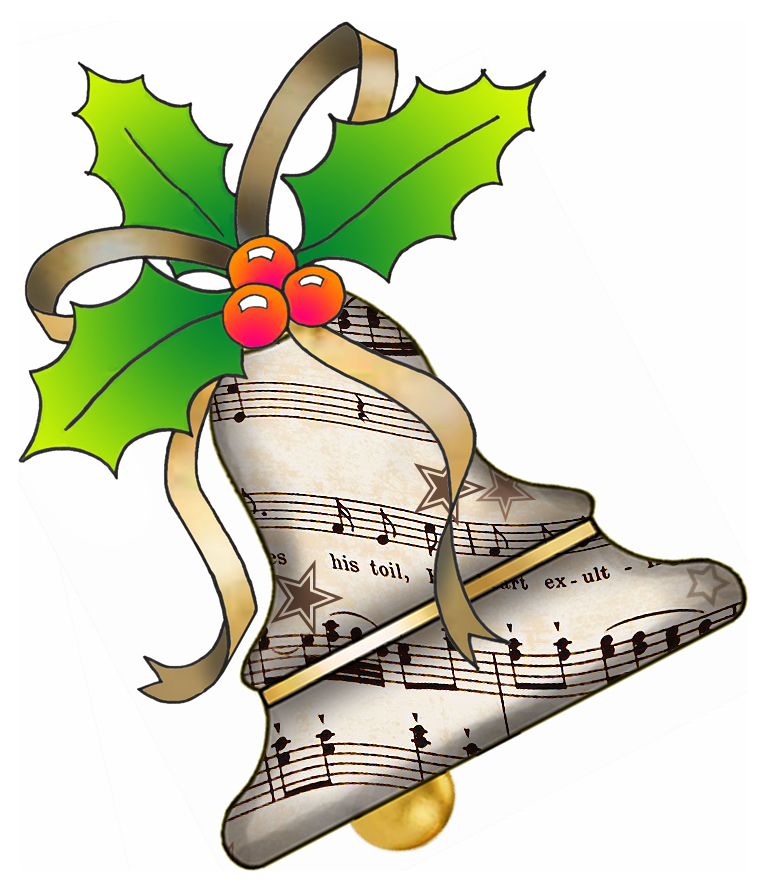 All instruments Private Lessons!Music StandAWESOME App: Tonal Energy $3.99Movie Theme and Soundtrack BooksMusic books with a Play-a-long CDSmart Music Music Novelty Giftswww.themusicstand.comwww.musicinmotion.comAmazon Gift IdeasMusic T-shirts FluteCleaning cloth and Cleaning rod Small screwdriver set Flute stand  Thumb rest SaxesMouthpiece patches Reed cases Small screwdriver set Alto Saxophone Rovner ligature Swab Vandoren Reeds ClarinetThumbrest cushions Mouthpiece patches Small screwdriver set Swab K&M Clarinet Stand Rovner ligature Vandoren Reeds To be able to click on these internet links, you can access this document at eastwakebands.weebly.comTrumpet Titan Trumpet StandCleaning Snake K&M Trumpet Stand Straight mute HornLeather Hand GuardTromboneCleaning SnakeTrombone Stand Tuba/Euphonium Finger Excerciser Percussion Snare Practice Pad Stick Bag Under $10$10-$20$20-$30$30 and up